В гостях у сказкиПозади репетиции и предновогодние хлопоты… вновь звучит сказочная мелодия и, наши дети перевоплощаются в сказочных героев: капризную Забаву и простодушного Ивана, хитрого и жадного Полкана и забавного Царя, сердитого Водяного и весёлых Бабок Ёжек. А в зале радостные лица и аплодисменты! Как здорово! Мы в гостях у русской народной сказки «Летучий корабль»!Информацию подготовила: Замиралова Е.А.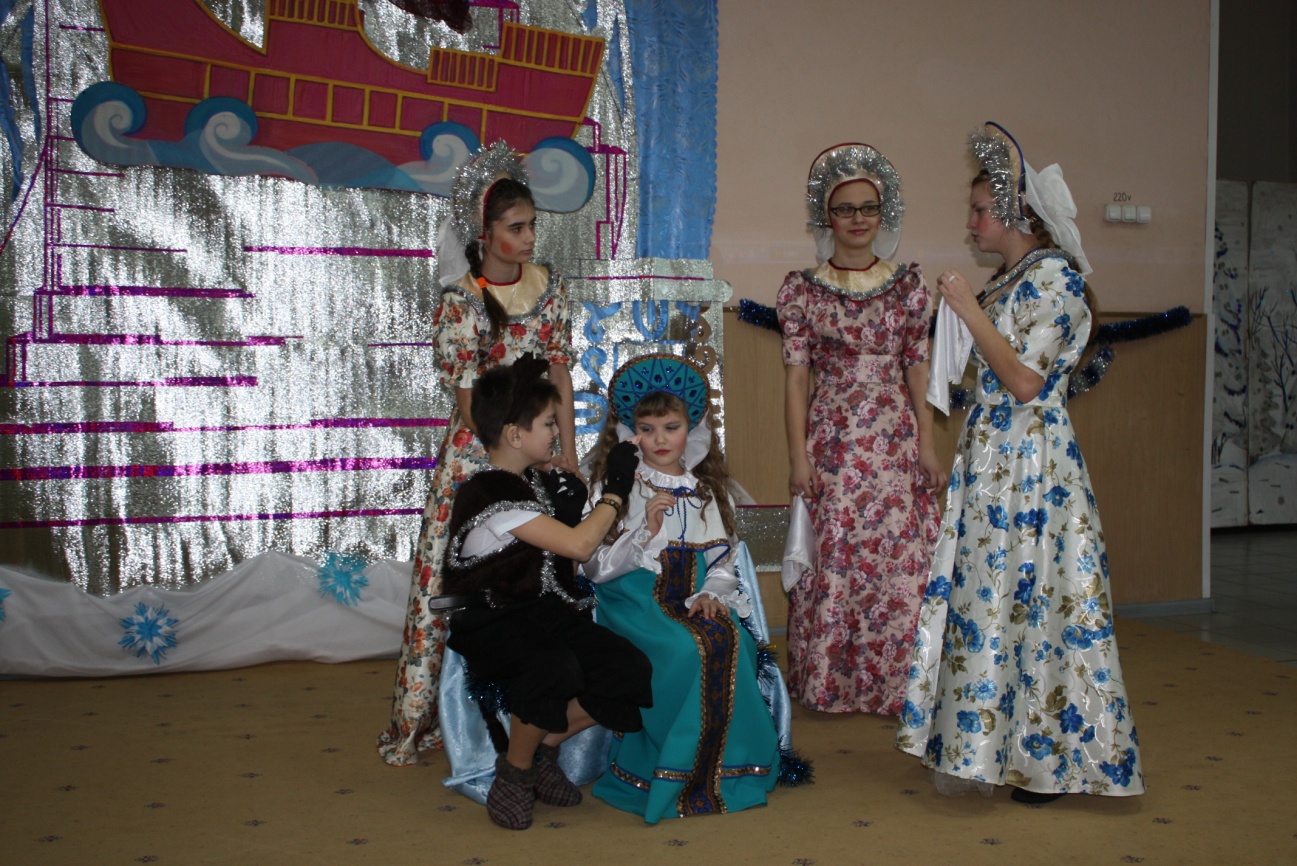 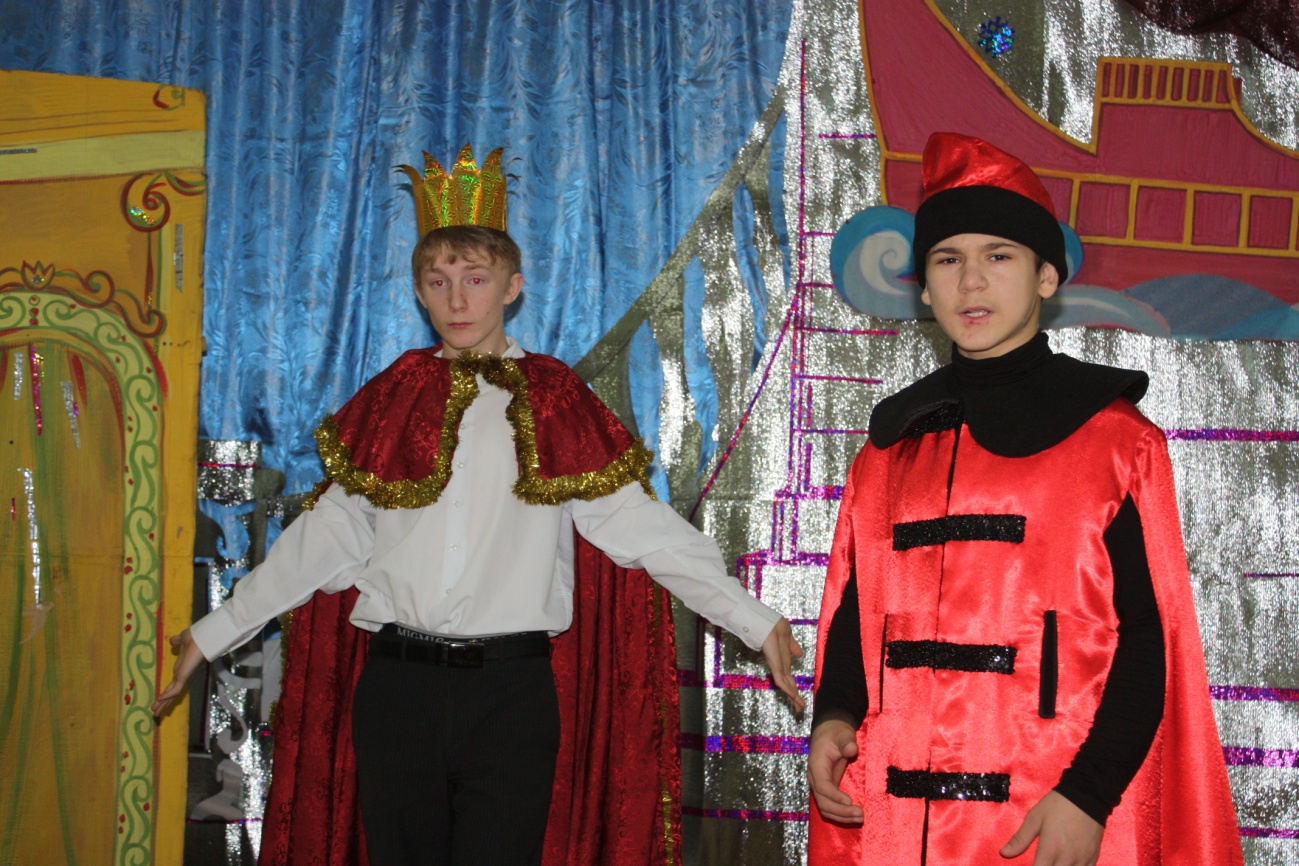 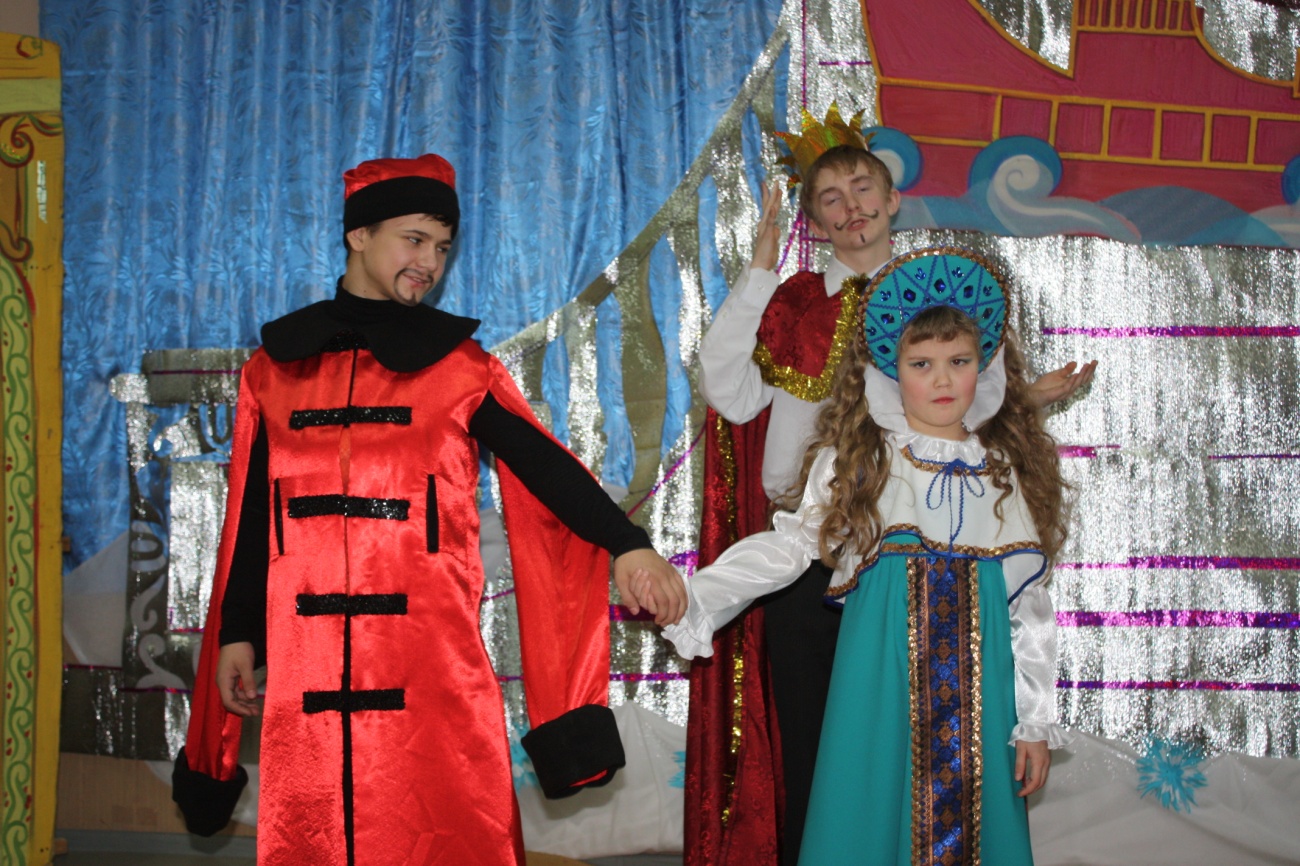 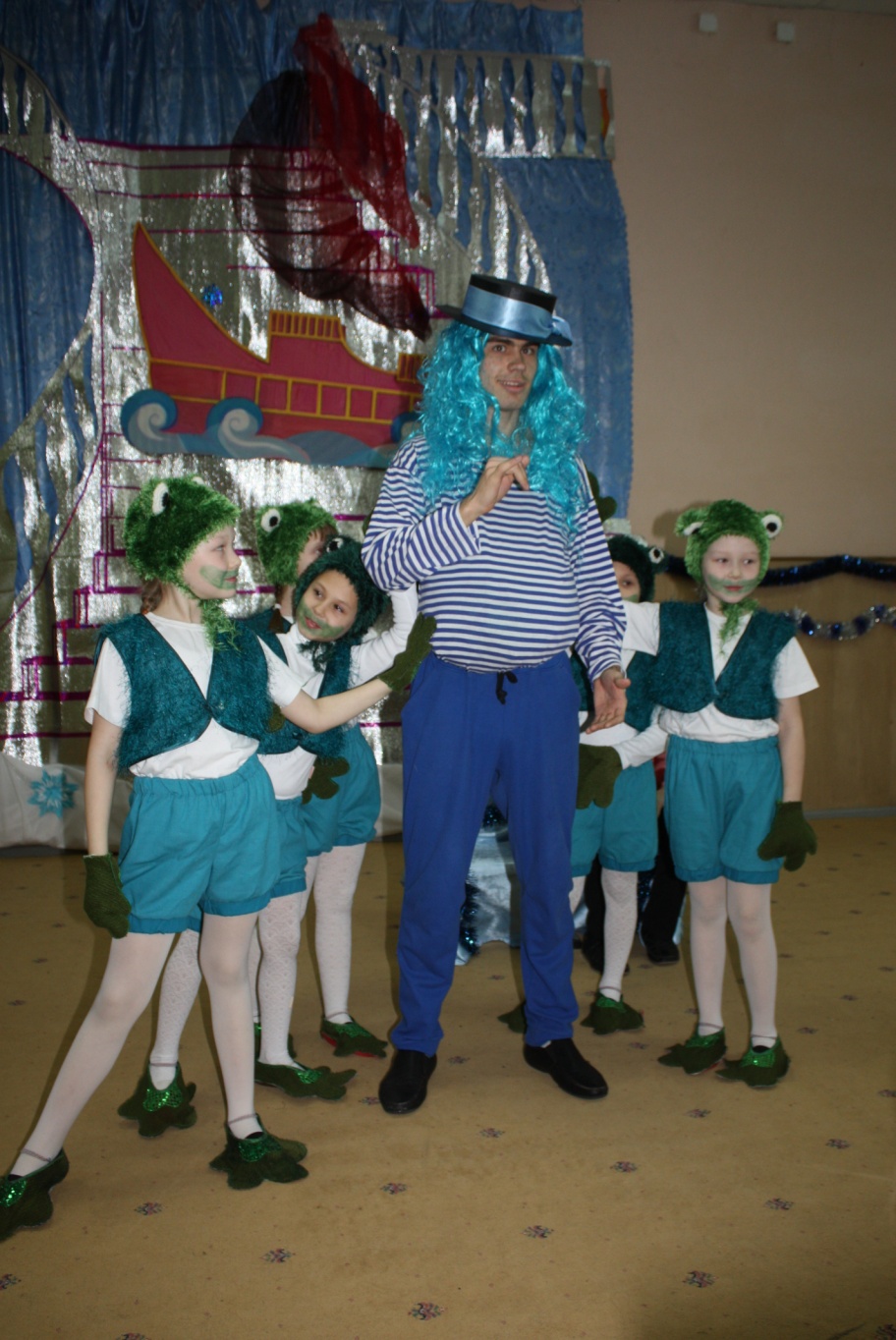 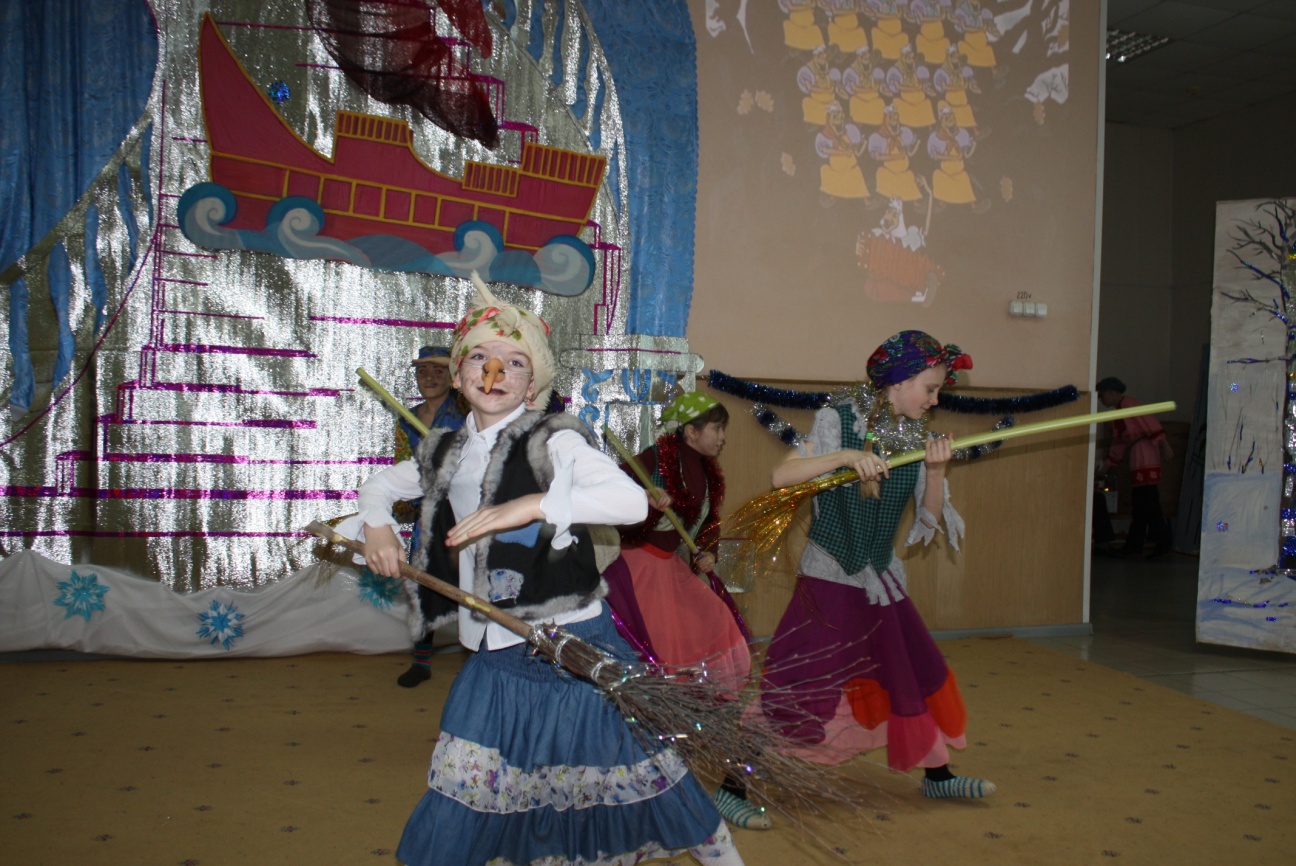 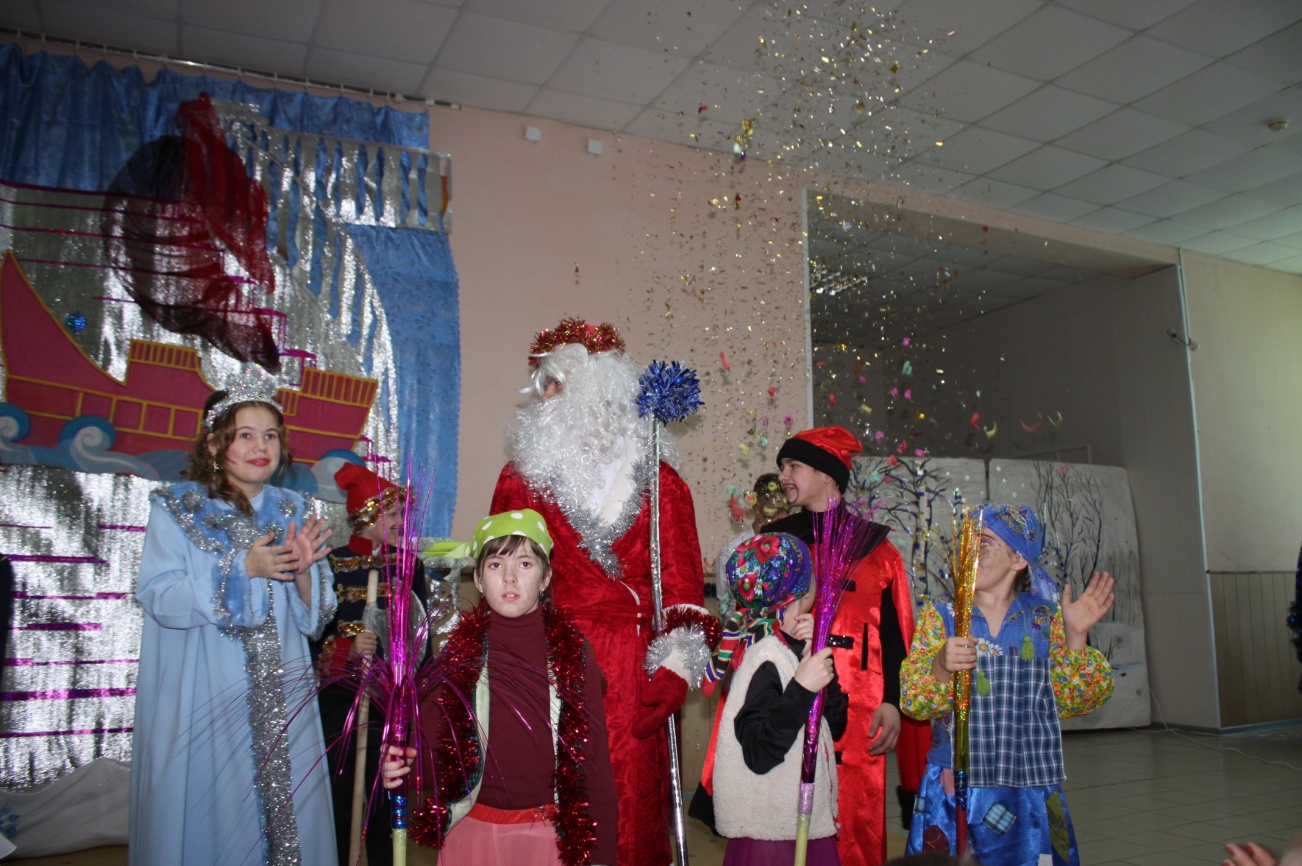 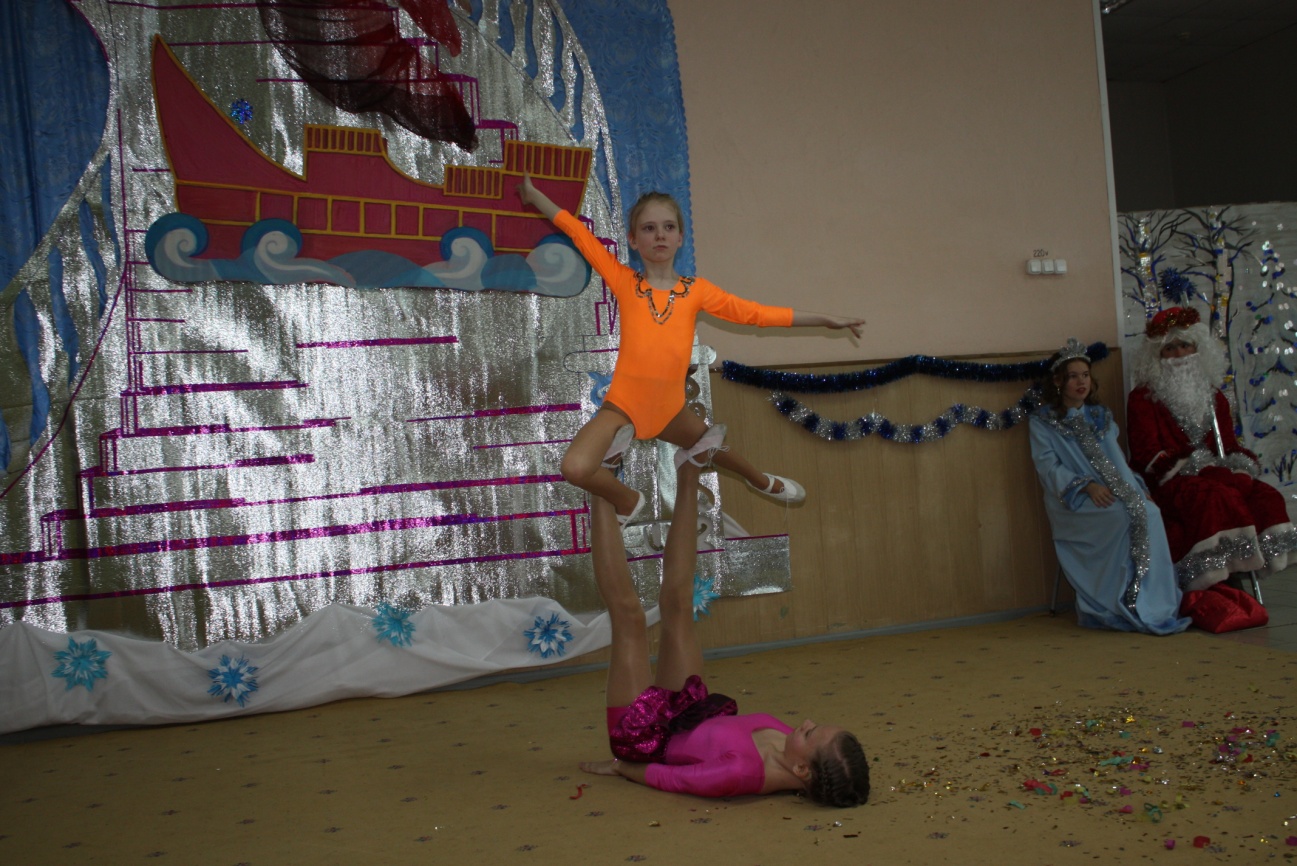 